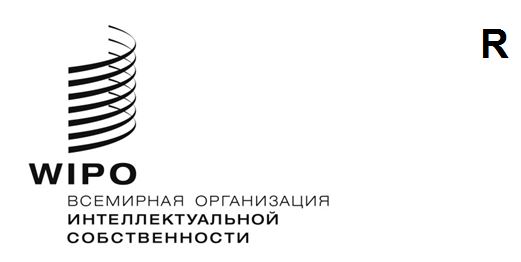 PCT/WG/15/13оригинал: английскийдата: 7 сентября 2022 годаРабочая группа по Договору о патентной кооперации (РСТ)Пятнадцатая сессияЖенева, 3–7 октября 2022 годаСпособ подачи международных заявок и связанных с ними документовДокумент представлен БразилиейрезюмеВ настоящем документе предлагается внести поправку в Инструкцию к Договору о патентной кооперации, с тем чтобы ведомства могли требовать, чтобы подача международных заявок и представление подаваемых впоследствии документов осуществлялись только в электронной форме, а не на бумаге. В этом же документе Международному бюро предлагается изучить вопросы, касающиеся перехода на национальную фазу только в электронной форме.история вопросаНа тридцать второй серии заседаний Ассамблеи государств – членов ВОИС, проходившей 25–27 марта 1998 года, было одобрено предложение об автоматизации операций в рамках РСТ (документ А/32/5). Проект электронной подачи международных заявок появился как часть Проекта управления информацией для PCT. В январе 1999 года было запущено программное обеспечение PCT-EASY (Electronic Application System – система электронной подачи заявок, прим. пер.), позволяющее создавать электронную форму заявки, подаваемую на физическом носителе вместе с текстом заявки на бумажном носителе. В феврале 2003 года в рамках пилотного проекта была введена в эксплуатацию система PCT-SAFE (безопасная подача заявок в электронной форме), позволяющая подавать заявки полностью в электронной форме. Вскоре эта система была официально оформлена и внедрена многими ведомствами. Благодаря также совместимым программным средствам, используемым национальными ведомствами, работающими в соответствии с одними и теми же протоколами, это быстро стало преобладающим способом подачи заявок в Получающие ведомства, предоставляющие эту услугу.В июне 2011 года на четвертой сессии Рабочей группы по РСТ Международное бюро сообщило о том, что разрабатывается система ePCT (документ PCT/WG/4/13), новая ИТ-система для повышения качества услуг, предоставляемых в рамках РСТ. С тех пор благодаря системе ePCT был расширен ассортимент онлайн-услуг, оказываемых заявителям и патентным ведомствам, выполняющим функции Получающих ведомств (ПВ), Международных поисковых органов (МПО) и Органов международной предварительной экспертизы (ОМПЭ), а также Указанных ведомств (УВ). В 2013 году система электронной подачи заявок ePCT-Filing была впервые использована для подачи заявок в Получающее ведомство Международного бюро, а в 2014 году ее начали использовать также для подачи заявок в любое ведомство, желающее воспользоваться этой услугой.В последние годы количество международных заявок, поданных на бумажных носителях, значительно сократилось. По данным ВОИС, в 2018 году только 2,99% от общего числа международных заявок были поданы на бумаге; в 2019 году такие заявки составляли 2,33%; в 2020 году – 1,6%; а в 2021 году – 1,3%. В 2021 году международные заявки на бумажных носителях в некоторых Получающих ведомствах, например в Китае, Израиле, Японии, Республике Корея, Сингапуре и Швеции, составляли менее 1 процента от общего числа заявок.На рисунке 1, взятом из Ежегодного обзора РСТ 2022 года, показаны изменения в способах подачи международных заявок, произошедшие за последние 10 лет.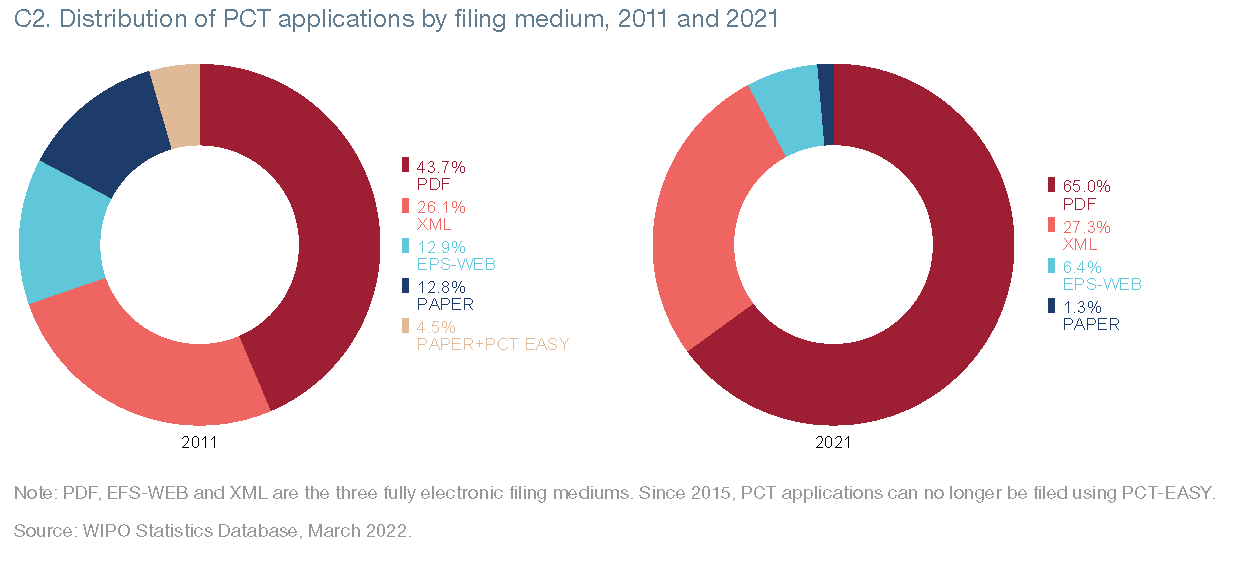 Рисунок 1: Заявки PCT в разбивке по способам подачи, 2011 и 2022 годы
Источник:  База статистических данных ВОИС, март 2022 годаЭто сокращение количества заявок, подаваемых на бумаге, связано с тем, что большое число Получающих ведомств и их заявители перешли на систему электронной подачи заявок ePCT, что позволило ведомствам сократить затраты и время, необходимые для обработки, а заявители, в свою очередь, сочли электронную подачу весьма удобной. Кроме того, некоторые патентные ведомства, имеющие собственные системы электронной подачи заявок, такие как Европейское патентное ведомство (ЕПВ) и Ведомство США по патентам и товарным знакам (ВПТЗ США), также используют систему ePCT для электронной подачи международных заявок в рамках РСТ. Следует помнить, что к международной пошлине за подачу международной заявки в электронном виде или с помощью электронных средств, применяется специальная льгота, а некоторые национальные ведомства также предлагают льготы для других пошлин при электронной подаче, таких как пошлина за пересылку.В настоящее время ePCT-Filing используется 83 Получающими ведомствами, а национальные системы электронной подачи заявок могут использоваться для подачи в ряд других Получающих ведомств.Международное бюро прилагает все усилия к усовершенствованию системы ePCT, чтобы не только облегчить подачу международных заявок, но и ускорить передачу копий международных заявок, документации и отчетов, публикуемых Международными органами. Система eSearchCopy используется всеми Получающими ведомствами, которые передают копии для поиска в другие ведомства в качестве Международных поисковых органов.ситуация в настоящее времяНациональные и региональные ведомства также стремятся повышать качество услуг, предоставляемых как национальным, так и иностранным заявителям (в соответствии с Парижской конвенцией и РСТ), используя ИТ-системы для разработки электронных сервисов, которые ускоряют обработку заявки, снижают затраты и гарантируют безопасность данных и информации, содержащихся в заявке на патент.В случае международных заявок РСТ электронная обработка и передача осуществляются не только между Получающим ведомством, Международным бюро и Международным поисковым органом, но и внутри самого ведомства, например, при получении заявки, проверке соответствия формальным требованиям и направлению бланков.В настоящее время многие патентные ведомства используют систему электронной обработки заявок, поступающих от любых секторов, занимающихся деятельностью, связанной с выдачей патента: в электронном виде осуществляются все операции, в том числе прием национальных заявок и документов, регистрация, проверка соблюдения формальных требований, публикация, уплата пошлин, подача ходатайств, экспертиза по существу и выдача патента.Таким образом, получение заявки на бумаге, независимо от того, подается ли она на международной или национальной фазе РСТ, требует от ведомства выполнения дополнительной работы, независимо от того, действует ли оно в качестве Получающего ведомства, Международного органа или Выбранного или Указанного ведомства, поскольку ему приходится готовить заявку для электронной обработки с использованием своих систем.Международная заявка РСТ, поданная на бумажном носителе, обрабатывается дольше, так как ее необходимо отсканировать, зарегистрировать и загрузить в систему ePCT, поскольку Международное бюро и Международные органы работают только с документами в электронном формате. Кроме того, в отношении направляемых бланков выполняется двойная работа, поскольку заявитель получает всю документацию на бумажном носителе, а Международное бюро и Международные поисковые органы получают ее в электронном формате. Существует также значительный риск того, что ведомства могут допускать ошибки при записи информации из бланка заявления, а также при загрузке и категоризации отсканированных документов. Следует отметить, что многие из этих проблем также относятся к электронным системам подачи документов, где такие элементы, как бланк заявления, принимаются в формате изображения, а не в автоматически обрабатываемом формате XML.Все инициативы Международного бюро направлены на поощрение и повышение эффективности электронных услуг на всех этапах РСТ, что также заставляет ведомства более активно готовить себя к работе в этом формате. Таким образом, получение всей документации, имеющей отношение к международным заявкам, в электронном формате имеет большое значение для ведомств в рамках приоритетных инициатив РСТ.предложениеВ приложении I представлена предлагаемая поправка к правилу 89bis.1, позволяющая Получающим ведомствам определять способ подачи международной заявки и, в частности, требующая, чтобы международные заявки подавались только в электронной форме, а не на бумаге. Правило 89bis.2 распространяет тот же принцип на документы, представляемые после подачи международной заявки, будь то в Получающее ведомство или в ведомство, действующее в другом качестве, например в качестве Международного поискового органа или Органа предварительной экспертизы.Любое ведомство, желающее ввести такие меры, должно уведомить об этом Международное бюро, которое опубликует информацию в Бюллетене РСТ и сделает ее доступной в других источниках, включая Руководство РСТ для заявителя и Информационный бюллетень РСТ. Это предложение не потребует от Получающих ведомств внесения каких-либо изменений в формат принимаемых ими заявок.Общепризнанно, что иногда могут возникать ситуации, когда заявителю может быть трудно или невозможно подать документы в электронном виде. Это может быть общая для всех проблема, такая как длительный перебой в работе электронных систем подачи заявок или же проблемы, испытываемые отдельными заявителями. В этой связи предлагается включить в Административную инструкцию к РСТ положение, поясняющее, что Ведомство может принять заявку (или документ, поданный впоследствии) на бумажном носителе, если это считается уместным, даже если оно уведомило заявителей о том, что подача в бумажной форме больше не допускается. Для этой цели приложение II содержит проект нового Раздела 703(e-bis), основанный на существующем Разделе 703(e), который позволяет ведомствам в каждом конкретном случае принимать представляемые документы в нестандартном электронном формате. В качестве альтернативы заявители из страны, Ведомство которой сделало такое уведомление, могут продолжать подавать заявки в Получающее ведомство Международного бюро в бумажной форме.Бразильский национальный институт промышленной собственности также намерен сделать переход на национальную фазу полностью электронным. Однако еще предстоит прояснить ряд вопросов в контексте статьи 22 РСТ и правила 49 Инструкции к РСТ. Это также оказывает более существенное влияние на интересы заявителей из всех Договаривающихся государств РСТ, а не только из того, в котором была подана заявка. В этой связи Бразилия предлагает Рабочей группе прокомментировать соответствующие вопросы, а Международному бюро – проанализировать предложение на следующей сессии Рабочей группы.Рабочей группе предлагается:рассмотреть предложения, изложенные в приложениях к документу PCT/WG/15/13; ипоручить Международному бюро изучить вопросы, касающиеся перехода на подачу документов на национальной фазе только в электронной форме, и выдвинуть свои предложения на следующей сессии Рабочей группы.[Приложение I следует]Предлагаемые поправки к Инструкции к PCTсодержаниеПравило 89bis Подача, обработка и пересылка международных заявок и других документов в электронной форме или электронными средствами	289bis.1   Международные заявки	289bis.2   Другие документы	389bis.3   Пересылка между ведомствами	3Правило 89bis – 
Подача, обработка и пересылка международных заявок и других документов в электронной форме или электронными средствами89bis.1   Международные заявки(а)	С учетом пунктов (b) и (е), международные заявки могут подаваться и обрабатываться в электронной форме или электронными средствами в соответствии с Административной инструкцией, при условии, что любое Получающее ведомство должно разрешать подачу заявок на бумаге.  (b)	[Без изменений] Настоящая Инструкция применяется mutatis mutandis к международным заявкам, поданным в электронной форме или электронными средствами, с учетом любых специальных положений Административной инструкции.(с)	[Без изменений] Административная инструкция содержит положения и требования в отношении подачи и обработки международных заявок, полностью или частично поданных в электронной форме или электронными средствами, включая положения и требования в отношении подтверждения получения, процедур, относящихся к присвоению даты международной подачи, требований к оформлению заявки и последствий невыполнения этих требований, подписи документов, средств аутентификации документов и идентификации сторон, осуществляющих связь с ведомствами и органами, а также действия статьи 12 в связи с копией для Получающего ведомства, регистрационным экземпляром и копией для поиска, но не ограничиваясь ими, и может содержать иные положения и требования в отношении международных заявок, поданных на других языках.(d)	[Без изменений] Ни одно ведомство или межправительственная организация не обязаны получать или обрабатывать международные заявки, поданные в электронной форме или электронными средствами, если такое ведомство или такая организация не уведомили Международное бюро о своей готовности делать это в соответствии с применимыми положениями Административной инструкции. Международное бюро публикует сообщенную таким образом информацию в Бюллетене.(d-bis)	Ведомство, направившее уведомление в соответствии с пунктом (d), может уведомить Международное бюро о том, что оно будет принимать международные заявки только в том случае, если они поданы в электронной форме или электронными средствами. Международное бюро публикует сообщенную таким образом информацию в Бюллетене.(e)	[Без изменений] Ни одно Получающее ведомство, направившее Международному бюро уведомление в соответствии с пунктом (d), не может отказаться обрабатывать международную заявку, поданную в электронной форме или электронными средствами, если она удовлетворяет применимым требованиям Административной инструкции.89bis.2   Другие документы	[Без изменений] Правило 89bis.1 применяется mutatis mutandis к прочим документам и переписке в связи с международными заявками.[ПРИМЕЧАНИЕ. Настоящий пункт должен действовать в соответствии с измененным правилом 89bis.1, чтобы документы, представляемые после подачи, также подавались только в электронной форме. Этот порядок можно было бы ввести поэтапно и уведомить Международное бюро о том, что документы, впоследствии подаваемые в разные даты, больше не будут приниматься в бумажной форме, при условии, что соответствующие ИТ-системы, используемые Ведомством, допускают это.]89bis.3   Пересылка между ведомствами	[Без изменений] Если Договор, настоящая Инструкция или Административная инструкция предусматривает пересылку, направление или рассылку международной заявки, уведомлений, сообщений или других документов из одного национального ведомства или межправительственной организации в другие, то такая пересылка, при наличии соответствующей договоренности между отправителем и получателем, может осуществляться в электронной форме или электронными средствами.[Приложение II следует]Предлагаемые поправки к административной инструкции к PCTРаздел 703 
Требования к подаче; основной общий стандарт	(a)–(d) [Без изменений]	(e)  [Без изменений] Любое Получающее ведомство может отказаться принимать международную заявку, поданную в электронной форме, если заявка не удовлетворяет пункту (b), или может принять такую заявку.	(e-bis)  Любое Получающее ведомство, направившее уведомление в соответствии с правилом 89bis.1(d-bis), может отказаться принимать международную заявку, поданную на бумажном носителе, или может принять такую заявку.	(f)  [Без изменений][Конец приложения II и документа]